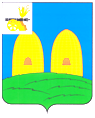 КОМИТЕТ  ОБРАЗОВАНИЯАДМИНИСТРАЦИИ МУНИЦИПАЛЬНОГО ОБРАЗОВАНИЯ«РОСЛАВЛЬСКИЙ РАЙОН» СМОЛЕНСКОЙ ОБЛАСТИП Р И К А Зот 12.02.2014 № 48Об итогах муниципального конкурса литературно-художественного творчества«Душа по капле собирает свет»          В соответствии с приказом Рославльского комитета образования  от 06.12.2013 №544 «О проведении районного конкурса литературно-художественного творчества «Душа по капле собирает свет» в  феврале 2014 года был  проведен муниципальный конкурс литературно-художественного творчества «Душа по капле собирает свет» (далее – конкурс). В конкурсе приняли участие   468 обучающихся и 44 педагога  из  образовательных учреждений: МБОУ средних школ №1, №2, №3, №4, №5, №6, №7, №8, №9, №10, Астапковичской, Екимовичской, Кирилловской,  Красниковской, Жарынской, Остерской, Перенской, Пригорьевской, Чижовской, Хорошовской; МБОУ основных школ Волковичской, Грязенятской, Ивановской, Косковской, Крапивенской, Павловской, Савеевской; МБОУ Открытой (сменной) школы,  а также МБОУ ДОД  ЦРТДиЮ и НОУ общеобразовательного типа Православная гимназия №2.         На конкурс были представлены живописные и художественно-прикладные работы учащихся, литературное творчество учащихся и педагогов, методические разработки тематических уроков и внеклассных мероприятий.           Большинство материалов, представленных учащимися и педагогами, соответствуют тематике конкурса, отличаются оригинальностью сюжетов и композиций.         Победителями и призерами конкурса стали  56 учащихся и 20 педагогов.         На основании вышеизложенного п р и к а з ы в а ю :         1. Утвердить прилагаемые   итоги муниципального конкурса  литературно- художественного  творчества  «Душа по капле собирает свет».         2. Руководителям муниципальных  бюджетных образовательных учреждений:-  довести до сведения учащихся  и педагогов информацию об итогах конкурса;- рассмотреть вопрос о поощрении педагогов, подготовивших победителей и призеров муниципального конкурса.И.о. председателя комитета                                                                   Н.Н.Гращенко Утверждены приказом Рославльского комитета образования                   от 12.02.2014 № 48Итогимуниципального конкурса литературно-художественного творчества«Душа по капле собирает свет»В номинации «Дорога к храму» победителями  и призёрами признаны:- в группе учащихся 1-4 классов:1 место – Шиханова Полина, учащаяся МБОУ средней школы №4;2 место – Рысева Елизавета, учащаяся  МБОУ Грязенятской основной школы;3 место – Зубарева Дарья, учащаяся  МБОУ Хорошовской средней школы,- в группе учащихся 5-8 классов:1 место – Белоусова Светлана,  учащаяся  МБОУ средней школы №9;2место –  Киселёва Мария, учащаяся  МБОУ средней  школы №9;3 место – Тарасенко Мария, учащаяся  МБОУ средней школы №10; 	       .- в группе учащихся 9-11 классов:1 место – Ажойчик Карина, учащаяся МБОУ средней школы № 9;2 место -  Царёва Марина, учащаяся МБОУ средней школы № 8;3 место – Чалабаева Нагир, учащаяся МБОУ  Косковской  основной школы.В  номинации «Русь православная» победителями и призёрами признаны:- в группе учащихся 1-4 классов:1 место –  Андросова Дарья, Маликов Илья,  Гришкина Алёна, Рязанцева Алёна,                       учащиеся МБОУ средней школы №8;2 место – Бычкова Ева, учащаяся  МБОУ средней школы №4; 3 место – Няйкина Евгения, учащаяся МБОУ Волковичской основной школы;- в группе учащихся 5-8 классов:1 место – Мухина Карина, Худякова Елена, Клюцева Елена, Гусарова Елена                учащиеся МБОУ Кирилловской  средней школы;2 место – Богданова Ксения, учащаяся МБОУ  Павловской основной школы;3 место – Константинова Александра, учащаяся МБОУ  Хорошовской средней                  школы;-в группе педагогов:               1 место – Матюшенков Анатолий Владимирович, учитель МБОУ средней школы                 №9;2 место – Черепанова Виктория Михайловна, учитель МБОУ средней школы№3;- в группе учащихся 9-11 классов:1 место – Цариков Николай, Костин Виктор, Кизилов Тимур, учащиеся  МБОУ                  Грязенятской основной школы;2 место – Романенкова Наталья, учащаяся МБОУ Перенской средней школы;3 место – Кабанова Алена, учащаяся МБОУ средней школы №5.В номинации «Лишь слову жизнь дана» победителями и призёрами  признаны:-в группе учащихся 1-4 классов:1 место – Пудов Максим, учащийся  МБОУ  средней школы №4;                 Творческий коллектив учащихся МБОУ средней школы №3;2 место – Изосимова Анастасия, учащаяся МБОУ Крапивенской основной школы; 	Душевина Алёна, учащаяся МБОУ Крапивенской основной школы;3 место – Анохина Ксения, учащаяся МБОУ средней школы №6;	                  Хаджиев Никита, учащийся МБОУ Перенской средней школы;- в группе учащихся 5-8 классов:1 место – Гайвас Анна, учащаяся  МБОУ средней школы №1;                Потапова Ирина, учащаяся МБОУ  средней школы №1;                Кравцова Диана, учащаяся МБОУ средней школы №3;                Кузьмина Ольга, учащаяся МБОУ средней школы №7;                Некрасов Алексей, учащийся МБОУ Ивановской основной школы;2 место – Казаринов Максим, учащийся МБОУ средней школы №1;                Карпов Павел, учащийся  МБОУ средней школы №2;                Камзалова Евгения, учащаяся МБОУ средней школы №2;                Петрыкин Иван, учащийся МБОУ средней школы №3;                Винокурова Полина, учащаяся МБОУ средней школы № 7;                Захарчук Анастасия, учащаяся МБОУ средней школы №7;3место – Дымникова Яна, учащаяся МБОУ средней школы № 1;                                 Кириенко Владислава, учащаяся МБОУ средней школы №7;                Мартьянова  Анастасия, учащаяся МБОУ Екимовичской средней школы;- в группе учащихся 9-11 классов:                 1 место – коллектив клуба «Истоки», учащиеся  МБОУ  Екимовичской средней                    школы;2 место – Алексеенкова Ксения, учащаяся МБОУ  средней школы №5;3 место – Чернявская Светлана, учащаяся  МБОУ  средней  школы №4;                  Васильков Никита, учащийся МБОУ Астапковичской средней школы;	Кабанова Алена, учащаяся  МБОУ Хорошовской средней школы;	Аввакумов Павел, учащийся МБОУ  Пригорьевской средней школы;- в группе педагогов:  1 место – Пудова Ольга Павловна, учитель МБОУ средней школы №4;  2 место – Ивашкина Ирина Сергеевна, учитель МБОУ Косковской основной                   школы;                   Гращенко Татьяна Михайловна, учитель МБОУ Павловской основной                    школы;  3 место – Мартьянова Мария Павловна, учитель МБОУ Екимовичской средней                   школы;                  Иванцов Алексей Иванович, учитель МБОУ Савеевской основной школы. В номинации «Как наше слово отзовется» победителями и призёрами  признаны:1 место – Гайвас Ольга Владимировна, учитель МБОУ средней школы №4;                 Легонькова Татьяна Александровна, учитель МБОУ средней школы №4;                 Старикова Марина Николаевна, учитель МБОУ средней школы №10;2 место – Клюева Тамара Алексеевна, учитель МБОУ  средней школы №3;                 Иванова Елена Владимировна, учитель МБОУ средней школы №4;                 Пудова Ольга Павловна, учитель МБОУ средней школы №4;                 Бобылева Наталья Николаевна, учитель МБОУ Чижовской средней                  школы;3 место – Денисова Марина Владимировна, учитель МБОУ средней школы №8;                 Гракова Любовь Анатольевна, учитель МБОУ средней школы №7;                 Громова Светлана Александровна, учитель МБОУ Перенской средней                  школы;                 Кущенкова Светлана Михайловна, учитель МБОУ Хорошовской средней                  школы.В номинации «Преподобный Сергий – Душа России» победителями и призёрами  признаны:- в группе учащихся 1 -4 классов:2 место – коллектив учащихся МБОУ средней школы №4;              - в группе учащихся 5-8 классов:3 место – Федорова Мария, учащаяся МБОУ Астапковичской средней школы;                 Бондарев Владислав, учащийся МБОУ Остерской средней школы;- в группе учащихся 9-11 классов:1 место – Кирпиченкова Анна, учащаяся МБОУ средней школы №8;- в группе педагогов:1 место – Осипенкова Елена Викторовна, учитель МБОУ Жарынской средней                 школы;2 место – Таскина Людмила Евгеньевна, учитель МБОУ Павловской основной                 школы.